Dodavatel: 	Plzeňská teplárenská, a.s.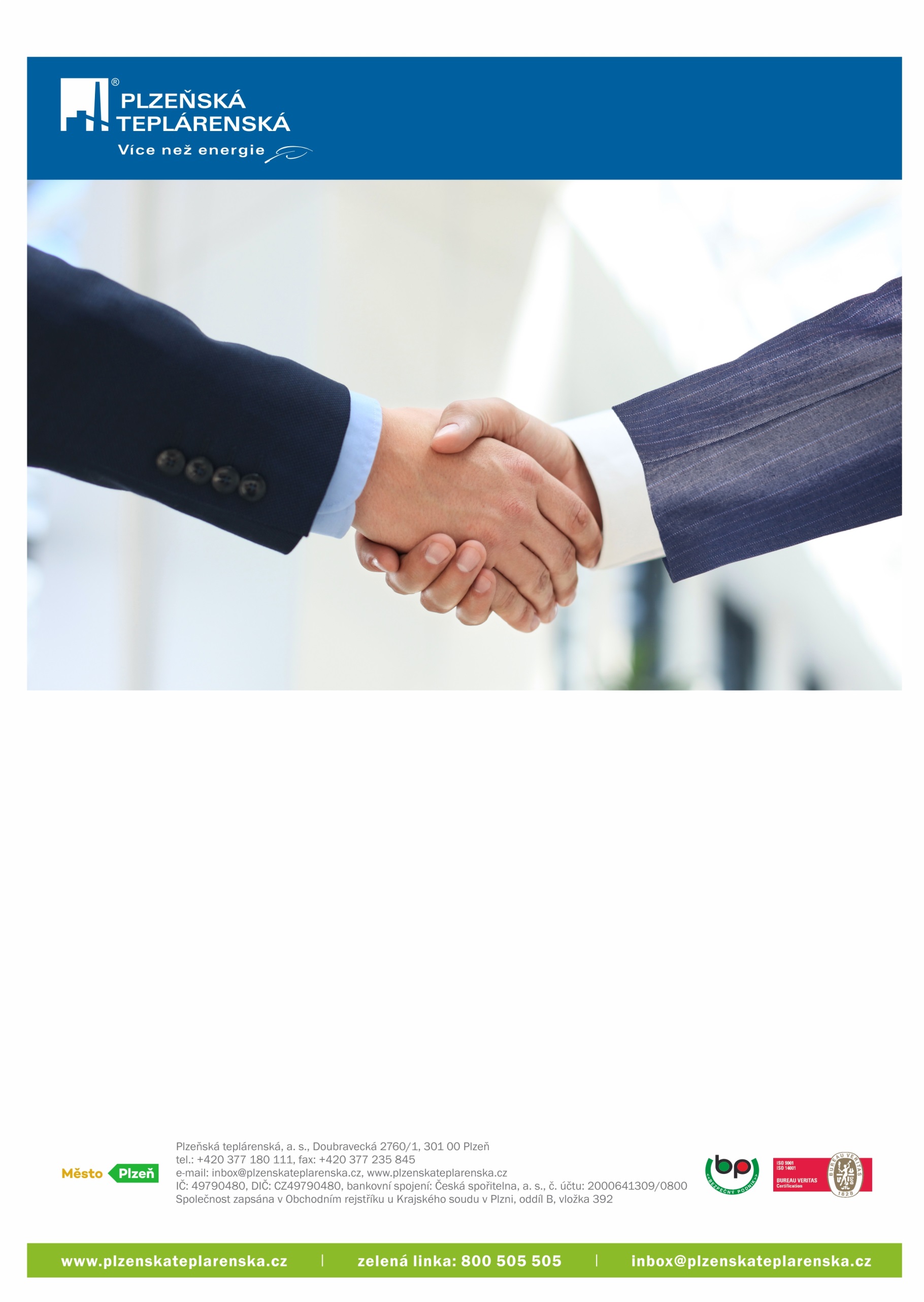 		se sídlem Plzeň, Doubravecká 2760/1, PSČ 301 00zapsáno v OR vedeném Krajským soudem v Plzni oddíl B, vložka 392IČ: 49790480, DIČ: CZ49790480bankovní spojení: Česká spořitelna a.s., č. ú.: 19-2000641309/0800zastupující: Jakub Vojta, BBS, obchodně technický ředitel	Ing. Helena Jahnová, finanční ředitelaOdběratel:	Vědeckotechnický park Plzeň, a.s.se sídlem Teslova 1202/3, Skvrňany, 301 00 Plzeňzapsáno v OR vedeném Krajským soudem v Plzni oddíl B, vložka 1160IČ: 26392054, DIČ: CZ26392054bankovní spojení: Raiffeisenbank a.s., č. ú.: 5303200344/5500zastupující: JUDr. Miloslav Maštera, na základě plné mociuzavírají ve smyslu ustanovení § 76 zákona č. 458/2000 Sb., o podmínkách podnikání a o výkonu státní správy v energetických odvětvích a o změně některých zákonů (dále jen „energetický zákon“) níže uvedeného dne, měsíce a roku tuto smlouvu (dále také jako „Smlouva“).I.Předmět SmlouvyPředmětem smlouvy je závazek dodavatele dodávat Odběrateli tepelnou energii do odběrného místa odběratele. Odběratel se zavazuje odebírat tepelnou energii v odběrném místě a uhradit Dodavateli řádně a včas kupní cenu za odebrané množství tepelné energie.Adresa (umístění) odběrného místa: Objekt H2 na pozemku parc. č. 1538/101, k.ú. Skvrňany, Plzeň II.Podmínky dodávky tepelné energieDodávka tepelné energie se řídí, ustanoveními této Smlouvy, Obchodními podmínkami dodávek tepelné energie společnosti Plzeňská teplárenská, a.s. – areál ENERGETIKA ve znění jejich případných změn (dále jen „Obchodní podmínky“), které jsou nedílnou součástí této smlouvy, jakož i obecně závaznými právními předpisy, zejména energetickým zákonem a zákonem č. 89/2012 Sb., občanským zákoníkem, ve smyslu znění pozdějších předpisů (dále jen „občanský zákoník“). V případě, kde se tato Smlouva svým obsahem odchýlí od Obchodních podmínek, mají ujednání této Smlouvy přednost před Obchodními podmínkami. III.Místo předání (plnění)Dodávka tepla je splněna přechodem tepelné energie o sjednaných parametrech ze zařízení Dodavatele do zařízení Odběratele. Teplonosné medium je ve vlastnictví Dodavatele. Odběratel je povinen mu je vracet mimo změřenou a odebranou doplňovací vodu. Odběr doplňovací vody mimo měřenou doplňovací trať se zakazuje. Doplňovací trať musí být napojena a doplňovací voda odebírána výhradně z vratné větve.Konkrétní místo předání ÚT: 2x uzavírací armatura DN50 na přívodním a zpětném potrubí topné vody na výstupu z KPSKonkrétní místo předání TV: uzavírací armatura DN32 na výstupu z akumulačního zásobníku TV a uzavírací armatura DN25 na cirkulačním potrubí na výstupu z KPSKonkrétní místo předání SV: uzavírací armatura DN32 na přívodu vody do KPSVzhledem k tomu, že Dodavatel umístil na vlastní náklad a vlastní nebezpečí do místnosti výměníkové stanice umístěné v předmětné budově (dále jen „nebytový prostor“), jehož vlastníkem je Odběratel, svoji výměníkovou/domovní stanici jakožto nezbytnou součást zařízení pro dodávky tepla ze soustavy CZT, dohodly se smluvní strany, že Odběratel tímto bezvýhradně souhlasí s bezplatným užíváním shora specifikovaného nebytového prostoru Dodavatelem, a to za předpokladu, že tento nebytový prostor bude Dodavatelem užíván výlučně k provozování výměníkové/domovní stanice. Odběratel dává tento souhlas s bezplatným užíváním nebytového prostoru Dodavateli na dobu neurčitou.IV.MěřeníDodávka tepelné energie je měřena měřící soupravou sestávající se z průtokoměru, párovaných teploměrů a matematické vyhodnocovací jednotky, která je majetkem Dodavatele.Interní číslo měření: MO 383Umístění měření: v místnosti KPSInterní číslo měření doplňovací vody: MO 383D Náhradní způsob vyhodnocení dodávky tepelné energie, dojde-li k poruše měřícího zařízení, upravují Obchodní podmínky. V.Cenové a platební podmínkyCena je uvedena v Oznámení o ceně za dodávky tepelné energie pro příslušné období. Odběratel podpisem této Smlouvy stvrzuje, že rozumí obsahu Oznámení o ceně za dodávky tepelné energie. Odběratel bere na vědomí, že Oznámení o ceně za dodávky tepelné energie může být nahrazeno ceníkem dodávek tepelné energie, vydaným ze strany Dodavatele.Smluvní strany sjednaly, že pro období od uzavření této Smlouvy až do měsíce 9/2020 je cena sjednána jako cena jednosložková. V této souvislosti se smluvní strany dohodly, že počínaje měsícem 10/2020 bude Oznámení o ceně za dodávky tepelné energie, které tvoří přílohu č. 4 této Smlouvy, nahrazeno novým Oznámením o ceně za dodávky tepelné energie, na jehož základě bude cena stanovena jako cena dvousložková; nové Oznámení o ceně za dodávky tepelné energie v plném rozsahu nahradí stávající přílohu č. 4 této Smlouvy, a to okamžikem jeho doručení Odběrateli ze strany Dodavateli.Fakturační období: Měsíc Splatnost: 17 dní ode dne vystavení faktury Smluvní úrok z prodlení: V případě prodlení Odběratele s úhradou fakturované částky anebo její části je Dodavatel oprávněn vyúčtovat Odběrateli smluvní úrok z prodlení ve výši 0,05 % z dlužné částky za každý den prodlení.VI.Technické údaje o odběrném místěInstalovaný výkon ÚT: 120 kWInstalovaný výkon TV: 30 kWPřibližný roční odběr: 250 GJVII.Technická specifikace dodávkyDruh dodávky: na výstupu z předávací stanice	Jmenovitý teplotní spád, přívod/zpátečka: 80/60 °CSjednaný maximální čtvrthodinový výkon: 90 kWMaximální statický tlak: 0,6 MPaMinimální tlaková diference: 100 kPaVIII.Kontaktní adresyKontaktní adresy a tel. spojení Dodavatele			Obchodní oddělení: Ing. Michaela Klimešová, tel. 378133030, michaela.klimesova@plzenskateplarenska.czNepřetržitá poruchová služba: tel. 378 133 155, mobil 733676277Kontaktní adresy a tel. spojení OdběrateleKontaktní osoba: Vladimír Karpíšek, tel. 602 159 792, spravce@vtpplzen.czAdresa pro zasílání faktur: Teslova 1202/3, Skvrňany, 301 00 PlzeňAdresa pro ostatní korespondenci: Teslova 1202/3, Skvrňany, 301 00 PlzeňElektronické zasílání faktur dle této smlouvy:Souhlas se zasíláním faktur – daňových dokladů elektronicky……ANO / NE (nehodící se škrtněte)na e-mail: fakturace@vtpplzen.czIX.Další ujednáníCenu tepelné energie a způsob jejího určení je Dodavatel oprávněn jednostranně změnit, a to za podmínek stanovených Obchodními podmínkami. Odběratel bere na vědomí a souhlasí s tím, že tato Smlouva může být Dodavatelem poskytnuta jeho poradcům, zejména advokátům, auditorům, účetním, daňovým, právním a jiným poradcům Dodavatele a osob s ní propojených a dále finančním institucím a jejich poradcům za účelem financování (včetně emise dluhopisů) Dodavatele a osob s ní propojených, pokud jsou při své činnosti vázány zákonnou či smluvní povinností mlčenlivosti.Odběratel prohlašuje, že jeho odběrné tepelné zařízení je vybudováno v souladu se zadanými technickými parametry Dodavatele, odpovídá technickým a bezpečnostním předpisům a je schopné bezpečného, hospodárného, spolehlivého a trvalého provozu.Odběratel, je-li spotřebitelem ve smyslu ustanovení § 419 občanského zákoníku, prohlašuje, že byl v dostatečném předstihu před podpisem této Smlouvy seznámen se skutečnostmi uvedenými v ustanovení § 1811 občanského zákoníku. X.Obecné podmínky a způsob jejich změnObchodní podmínky, jakožto nedílná součást této Smlouvy, obsahují ustanovení, která tuto Smlouvu doplňují, upravují a blíže specifikují smluvní vztah mezi Odběratelem a Dodavatelem. Odběratel podpisem této Smlouvy potvrzuje, že se seznámil s jednotlivými ustanoveními Obchodních podmínek, které jsou nedílnou součástí této Smlouvy, porozuměl jejich významu a pokud mu význam některého ustanovení Obchodních podmínek nebyl srozumitelný, byl mu tento Dodavatelem vysvětlen před podpisem této Smlouvy.Smluvní strany ve smyslu ustanovení § 1752 odst. 1 občanského zákoníku sjednávají oprávnění Dodavatele k jednostranné změně Obchodních podmínek, přičemž způsob této jednostranné změny je uveden v Obchodních podmínkách.  XI.Závěrečná ujednáníTato Smlouva se stává platnou dnem jejího podpisu oběma smluvními stranami a účinnosti nabývá dnem 1.října 2019. Smlouva se uzavírá na dobu neurčitou. Smlouva může být ukončena podle pravidel uvedených v Obchodních podmínkách. Tato Smlouva může být měněna pouze formou písemných dodatků vyhotovených v listinné podobě a podepsaných oběma smluvními stranami; stejná forma se sjednává pro jakoukoliv změnu této Smlouvy či pro její zánik.V souladu s ust. § 1740 odst. 3 občanského zákoníku Dodavatel tímto vylučuje přijetí nabídky s dodatkem nebo jeho odchylkou od znění této Smlouvy.Smluvní strany sjednávají, že na práva a povinnosti vzniklé Odběrateli a Dodavateli z této Smlouvy se použijí vždy výlučně Obchodní podmínky Dodavatele. Obchodní podmínky Odběratele se pro tyto účely vylučují.Dojde-li ze strany Odběratele k porušení povinností vyplývajících z této Smlouvy nebo Obchodních podmínek, využije Dodavatel právní ochranu poskytnutou mu ustanoveními obecně závazných právních předpisů, jakož i ustanoveními Obchodních podmínek, zejména ustanovení upravujících povinnost k úhradě sjednané smluvní pokuty či náhradě újmy (majetkové i nemajetkové) v důsledku porušení povinnosti Odběratelem. Podpisem této Smlouvy Odběratel prohlašuje, že se s příslušnými ustanoveními o smluvní pokutě sjednanými   v Obchodních podmínkách seznámil.V případě, že dojde ke změně právní úpravy (zejména energetického zákona) nebo změně relevantních cenových rozhodnutí a taková změna si vyžádá změnu této Smlouvy, smluvní strany se zavazují tuto Smlouvu k výzvě Dodavatele uvést do souladu se změněnými právními předpisy či cenovými rozhodnutími, a to nejpozději do šesti týdnů od nabytí účinnosti takové změny. Tím není vyloučeno provedení změny prostřednictvím změny Obchodních podmínek či jiným způsobem upraveným v Obchodních podmínkách.Smlouva se vyhotovuje ve dvou vyhotoveních, z nichž po jednom obdrží každá ze smluvních stran. Fyzické osoby, které tuto Smlouvu uzavírají jménem jednotlivých smluvních stran, tímto prohlašují, že jsou plně oprávněny k platnému uzavření této Smlouvy.Přílohy smlouvy:Příloha č. 1: Obchodní podmínky dodávek tepelné energie společnosti Plzeňská teplárenská, a.s. – areál ENERGETIKAPříloha č. 2: Odběrový diagram na dodávku tepelné energiePříloha č. 3: Oznámení výše záloh za dodávky tepelné energiePříloha č. 4: Oznámení o ceně za dodávky tepelné energiePříloha č. 5: Plná mocTyto přílohy tvoří nedílnou součást smlouvy.  V Plzni dne:V                dne:Za Dodavatele:Za Odběratele:Jakub Vojta, BBSobchodně technický ředitel,na základě pověření ze dne 2.5.2019JUDr. Miloslav Mašterana základě plné moci ze dne 24.7.2019Ing. Helena Jahnováfinanční ředitel,na základě pověření ze dne 2.5.2019